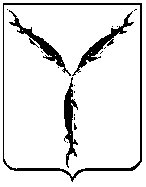 САРАТОВСКАЯ   ГОРОДСКАЯ   ДУМА РЕШЕНИЕ29.11.2018 № 43-323г. СаратовО награждении Почетной грамотой Саратовской городской ДумыНа основании решения Саратовской городской Думы от 26.02.2004   № 42-407 «О Почетной грамоте Саратовской городской Думы»Саратовская городская Дума РЕШИЛА:Наградить Почетной грамотой Саратовской городской Думы за многолетний, добросовестный труд, высокий профессионализм директора ООО «Гарант-2» Леньо Александра Иосифовича.Наградить Почетной грамотой Саратовской городской Думы за многолетний, добросовестный труд, высокий профессионализм, большой вклад в развитие системы пенсионного обеспечения города Саратова следующих лиц:2.1.	Галкину Елену Владимировну, главного специалиста-эксперта отдела назначения пенсий и социальных выплат Управления Пенсионного фонда Российской Федерации в Волжском районе города Саратова (межрайонного).2.2.	Ваничкину Наталию Борисовну, ведущего специалиста-эксперта клиентской службы (на правах отдела) Управления Пенсионного фонда Российской Федерации в Волжском районе города Саратова (межрайонного).2.3.	Климову Любовь Ивановну, специалиста-эксперта группы по кадрам и делопроизводству Управления Пенсионного фонда Российской Федерации в Волжском районе города Саратова (межрайонного).2.4.	Ражеву Викторию Валерьевну, ведущего специалиста-эксперта отдела персонифицированного учета и взаимодействия со страхователями Управления Пенсионного фонда Российской Федерации в Волжском районе города Саратова (межрайонного).2.5.	Горган Наталью Павловну, ведущего специалиста-эксперта группы социальных выплат Управления Пенсионного фонда Российской Федерации в Волжском районе города Саратова (межрайонного).2.6.	Агальцову Инну Юрьевну, заместителя начальника Управления Пенсионного фонда Российской Федерации в Заводском районе города Саратова (межрайонного).2.7.	Кузык Наталью Геннадьевну, руководителя юридической группы Управления Пенсионного фонда Российской Федерации в Заводском районе города Саратова (межрайонного).2.8.	Тащилину Ольгу Валерьевну, главного специалиста-эксперта клиентской службы (на правах отдела) Управления Пенсионного Фонда Российской Федерации в Заводском районе города Саратова (межрайонного).2.9.	Юлину Елену Александровну, заместителя главного бухгалтера - заместителя начальника финансово-экономического отдела Управления Пенсионного фонда Российской Федерации в Заводском районе города Саратова (межрайонного).2.10.	Ершову Екатерину Игоревну, заместителя начальника отдела выплаты пенсий и социальных выплат Управления Пенсионного фонда Российской Федерации в Заводском районе города Саратова (межрайонного).2.11.	Шептолаеву Юлию Александровну, начальника отдела социальных выплат Управления Пенсионного фонда Российской Федерации в Заводском районе города Саратова (межрайонного).2.12.	Жукову Надежду Ивановну, начальника отдела оценки пенсионных прав застрахованных лиц Управления Пенсионного фонда Российской Федерации в Заводском районе города Саратова (межрайонного).2.13.	Захарченко Ольгу Геннадьевну, главного специалиста-эксперта отдела назначения пенсии и социальных выплат Управления Пенсионного фонда Российской Федерации в Заводском районе города Саратова (межрайонного).2.14.	Сергееву Юлию Владимировну, главного специалиста-эксперта отдела назначения пенсии и   социальных выплат Управления Пенсионного фонда Российской Федерации в Заводском районе города Саратова (межрайонного).2.15.	Коваль Веру Сергеевну, начальника отдела перерасчета пенсии и социальных выплат Управления Пенсионного фонда Российской Федерации в Заводском районе города Саратова (межрайонного).2.16.	Батырову Наталью Михайловну, главного специалиста-эксперта отдела персонифицированного учета и взаимодействия со страхователями Управления Пенсионного фонда Российской Федерации в Заводском районе города Саратова (межрайонного).2.17.	Аникина Андрея Васильевича, ведущего специалиста-эксперта группы автоматизации Управления Пенсионного фонда Российской Федерации в Заводском районе города Саратова (межрайонного).2.18.	Заикину Ольгу Ивановну, главного специалиста-эксперта клиентской службы      (на правах отдела) в Саратовском районе Саратовской области Управления Пенсионного фонда Российской Федерации в Заводском районе города Саратова (межрайонного).2.19.	Егорову Елену Владимировну, ведущего специалиста-эксперта клиентской службы (на правах отдела) в Саратовском районе Саратовской области Управления Пенсионного фонда Российской Федерации в Заводском районе города Саратова (межрайонного).2.20.	Шкабару Оксану Ивановну, руководителя клиентской службы (на правах отдела) Управления Пенсионного фонда Российской Федерации в Заводском районе города Саратова (межрайонного).3. Наградить Почетной грамотой Саратовской городской Думы за многолетний, добросовестный труд, патриотическое воспитание молодежи и в связи с празднованием Дня сотрудника органов внутренних дел Российской Федерации заместителя председателя исполнительного комитета Саратовского областного отделения ВООВ «БОЕВОЕ БРАТСТВО» Марносова Сергея Александровича. 4. Наградить Почетной грамотой Саратовской городской Думы за многолетний, добросовестный труд, значительный вклад в развитие банковского дела юрисконсульта кредитно – кассового офиса АО «СМП Банк» в городе Саратове Тихомирову Елену Юрьевну.5. Наградить Почетной грамотой Саратовской городской Думы за большой вклад в укрепление муниципального финансового контроля и защиту интересов муниципального образования «Город Саратов» и в связи с 95-летием контрольно-ревизионных органов Российской Федерации контрольно-счетную палату муниципального образования «Город Саратов».  6. Наградить Почетной грамотой Саратовской городской Думы за добросовестный труд, высокий профессионализм, плодотворную деятельность в органе местного самоуправления и в связи с 95-летием контрольно-ревизионных органов Российской Федерации следующих лиц:6.1. Бондаренко Андрея Николаевича, инспектора инспекции по контрольно-ревизионной работе контрольно-счетной палаты муниципального образования «Город Саратов»;6.2. Гребенникову Наталию Юрьевну, инспектора инспекции по контрольно-ревизионной работе контрольно-счетной палаты муниципального образования «Город Саратов»;6.3. Муравьеву Марию Георгиевну, инспектора инспекции по экспертно-аналитической и правовой работе контрольно-счетной палаты муниципального образования «Город Саратов»;6.4.   Ломакину Ольгу Валерьевну, инспектора инспекции по контрольно-ревизионной работе контрольно-счетной палаты муниципального образования «Город Саратов».7. Наградить Почетной грамотой Саратовской городской Думы за добросовестную службу в органах местного самоуправления и в связи со 100-летием образования финансовых органов города Саратова следующих лиц:7.1. Струкова Александра Сергеевича, председателя комитета по финансам администрации муниципального образования «Город Саратов»;7.2. Сорокину Анджелу Алексеевну, заместителя председателя комитета по финансам администрации муниципального образования «Город Саратов»;7.3. Батяеву Ирину Павловну, начальника управления бюджетного учета и отчетности комитета по финансам администрации муниципального образования «Город Саратов»;7.4. Куропаткину Елену Викторовну, начальника отдела контроля муниципальных закупок комитета по финансам администрации муниципального образования «Город Саратов»;7.5. Нахову Наталию Валентиновну, директора муниципального казенного учреждения «Централизованная бухгалтерия учреждений образования Октябрьского района города Саратова». 8.      Настоящее решение вступает в силу со дня его принятия.ПредседательСаратовской городской Думы                                                                    Малетин В.В.